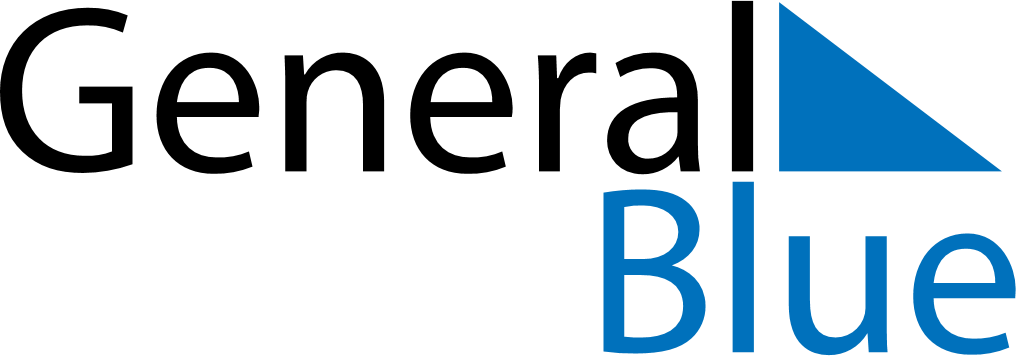 December 2022December 2022December 2022NamibiaNamibiaMONTUEWEDTHUFRISATSUN1234567891011Human Rights Day1213141516171819202122232425Christmas Day262728293031Day of Goodwill